附件：甘肃省2017年度资源综合利用产品和劳务增值税退税情况统计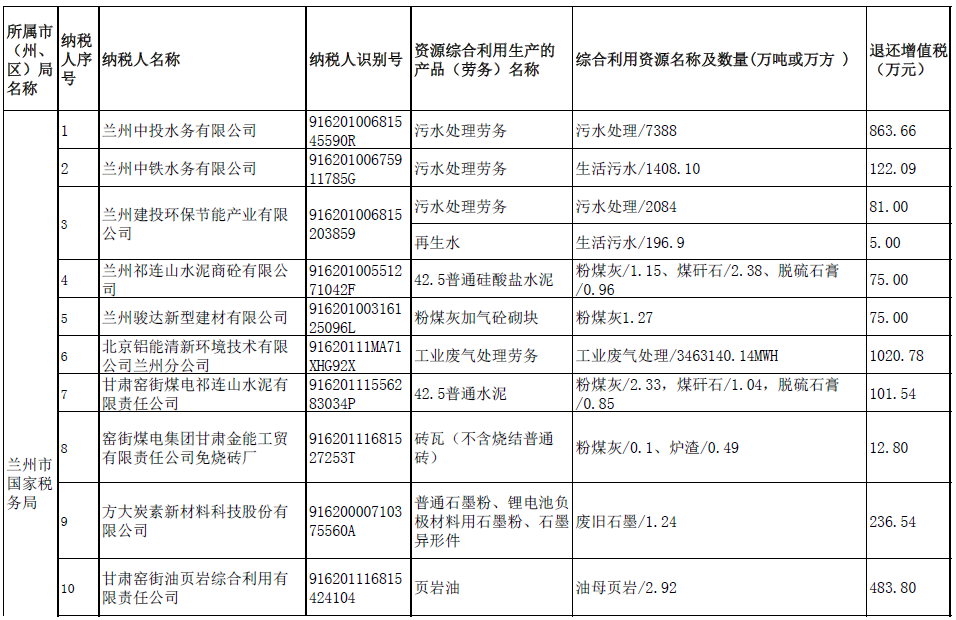 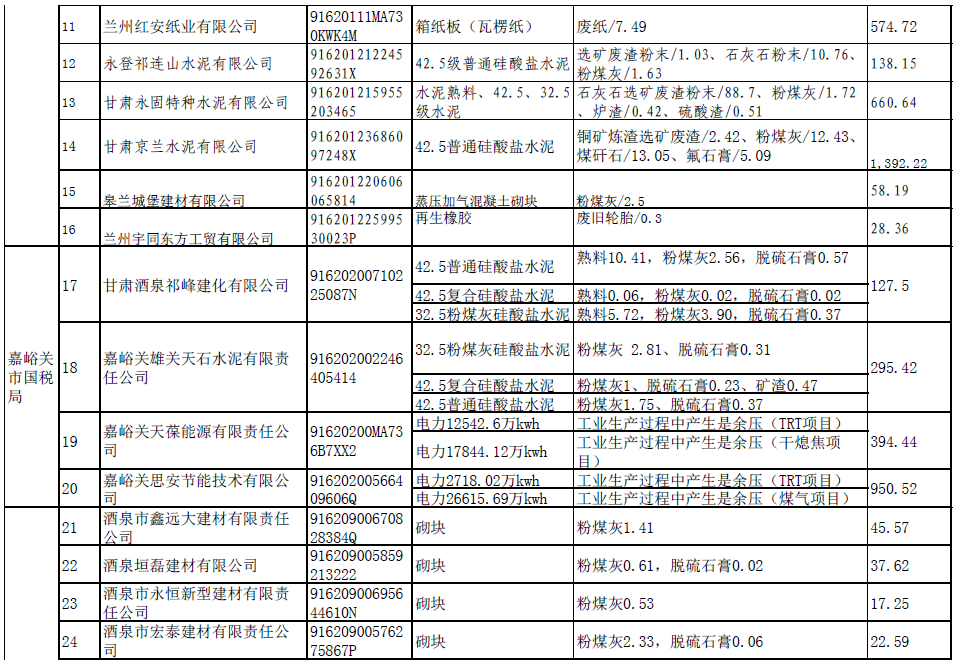 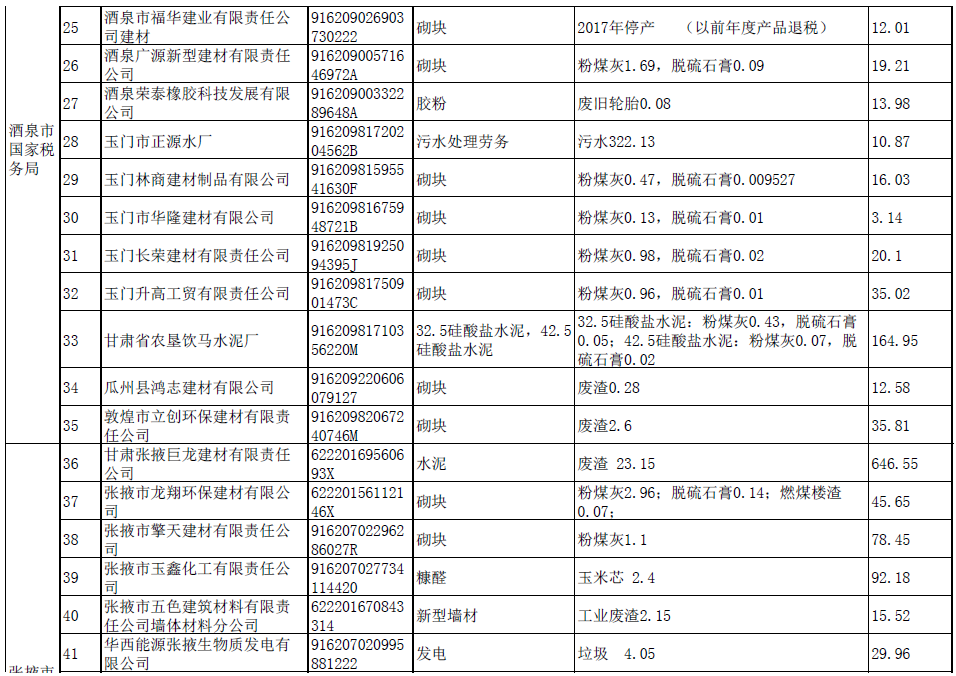 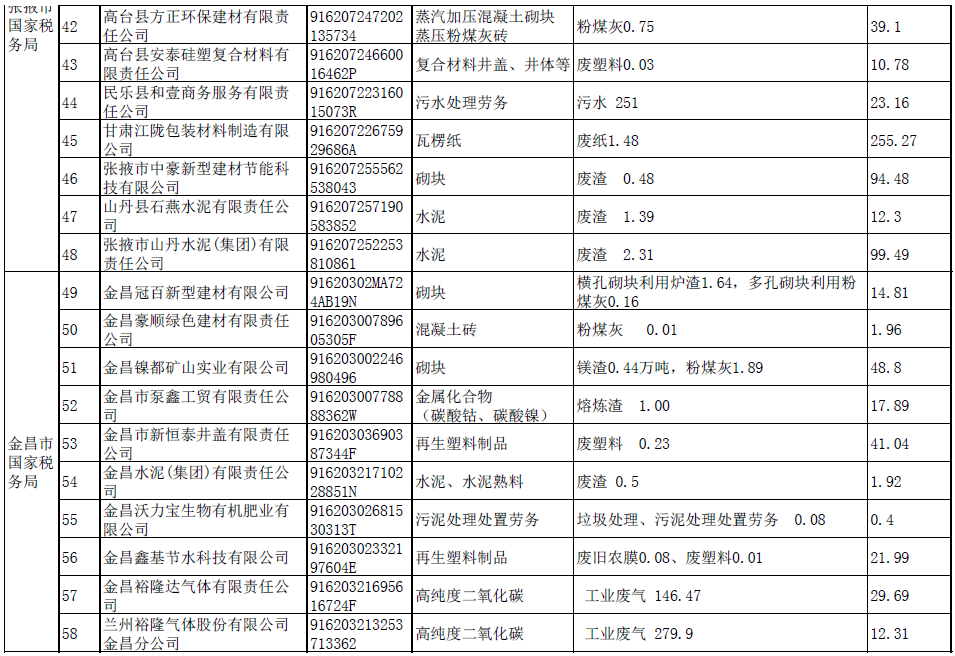 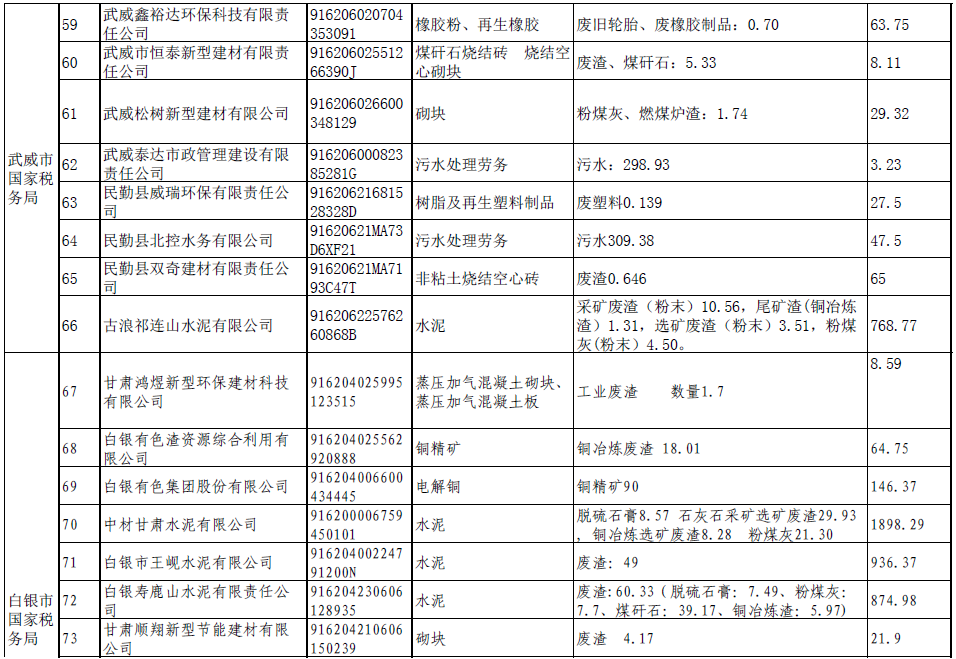 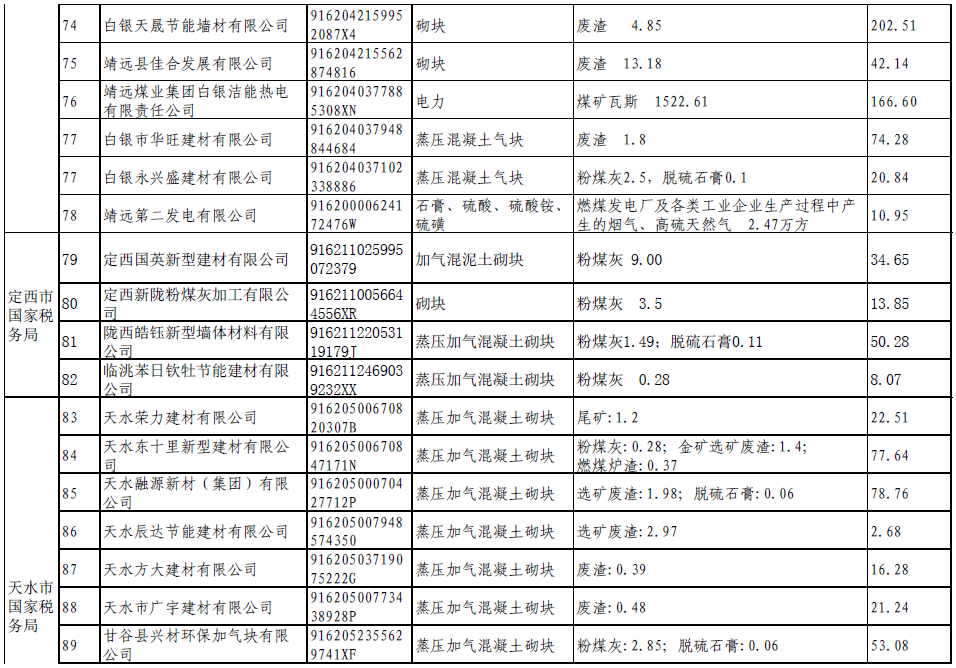 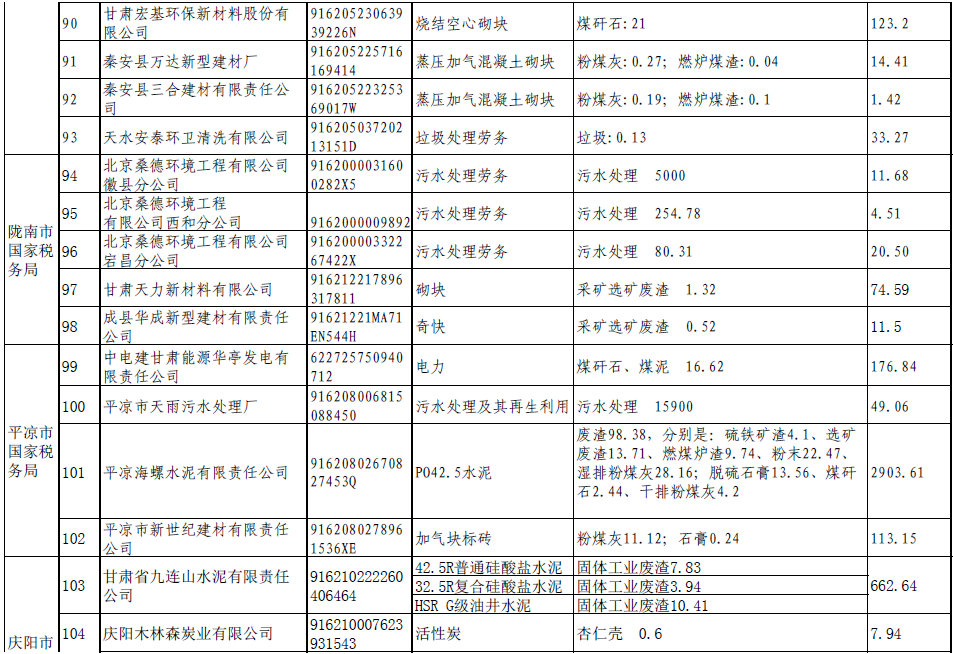 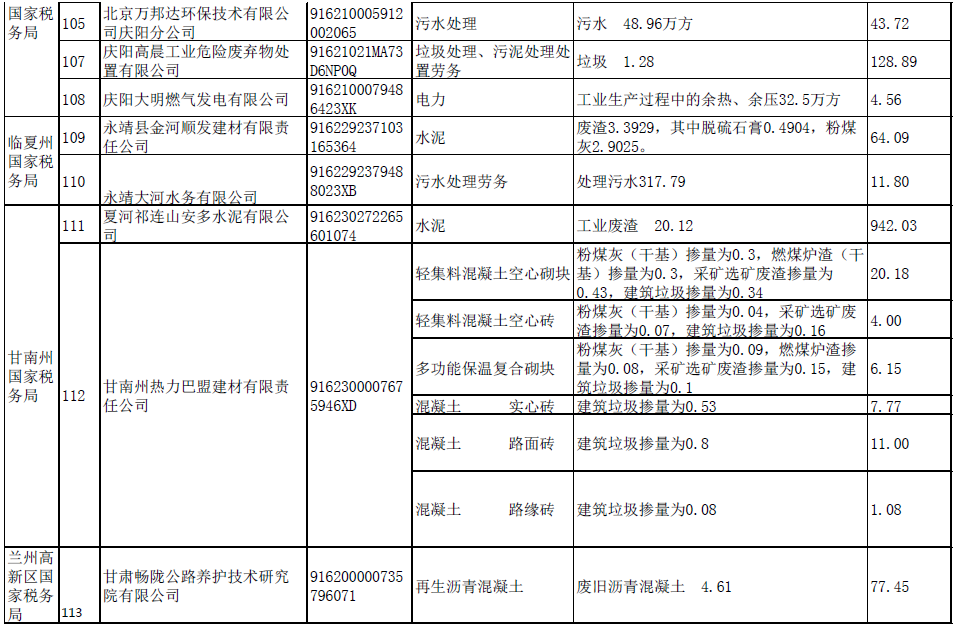 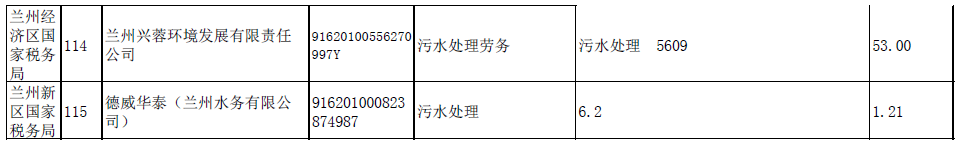 